 Приложение № 4 към Заповед №РД-06-30/28.09.2020г.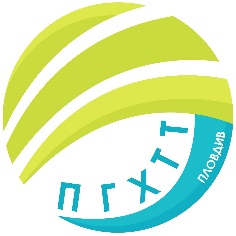 ПРОФЕСИОНАЛНА ГИМНАЗИЯ ПО ХРАНИТЕЛНИ ТЕХНОЛОГИИ ИТЕХНИКА – ГР. ПЛОВДИВe- mail: pghtt_plov@pghtt.net, http://pghtt.net/гр. Пловдив 4003, бул. „Васил Априлов” № 156, Директор: 032/95-28-38, Секретар: 032/95-50-18, Клас VIII В ГРАФИК ЗА КЛАСНИ И КОНТРОЛНИ РАБОТИI СРОК НА 2020/2021 УЧЕБНА ГОДИНАинж. Людмила Ганчева,директор на ПГ по хранителни технологии и техника – гр. Пловдив	Учебен предметСептемвриОктомвриНоемвриДекемвриЯнуари	Учебен предметдата/часдата/часдата/часдата/часдата/часБългарски език и литература29.09.2020г.4 час27.10.2020г.4 час30.11.2020г.4 и 5час/Кл./Математика18.11.2020г.1 час07.12.2020г.1 час/Кл./ЧЕ – английски език25.09.2020г.1-2 час09.10.2020г.1 час15.12.2020г.1 и 2 час/Кл./15.01.2021г.1 часИнформационни технологии26.01.2021г.5 часИстория и цивилизации28.09.2020г.4 час02.11.2020г.4 часГеография и икономика01.10.2020г.5 часФилософия09.12.2020г.7 часБиология и здравно образование23.11.2020г.7 час18.01.2021г.7 часФизика и астрономия27.11.2020г.7 час28.01.2021г.7 часХимия и опазване на околната среда20.11.2020г.7 час19.01.2021г.7 часПредприемачество02.10.2020г.6 час